“SIAMO UN’OPERA D’ARTE DI DIO”In questi giorni un giovane, con un po’ di sofferenza velata, mi ha chiesto: Don Sandro come si fa ad essere apprezzati dagli altri?
Credo - e spero - che la risposta possa servire a molti.La cosa più bella che una persona possa fare nella sua vita è di rimanere se stessa. 
Non c’è bisogno di crearti un “personaggio”, perché sei già come Dio ti ha pensato; devi essere solo come Lui ti desidera.
Quando nasce questa smania, ormai dilagante, di farti vedere dagli altri come non sei o, semmai, come vorresti che gli altri ti vedessero, accade inevitabilmente questo: 
- Stai perdendo di vista Dio e quello che Lui pensa e desidera veramente da te;
- Sei all’inizio di una cecità interiore dal non vedere l’abbondanza dei tuoi doni e soprattutto il valore che hai per il Signore;
- Assumi atteggiamenti che non fanno parte della tua personale natura e vai alla ricerca del nulla;
- Stai cercando di piacere, per forza, agli altri a costo di risultare ridicolo ai loro occhi e di non piacere a Dio;
- tenti di convincere gli altri che vali e, per riuscirci, ti cimenti in una miserevole fiction del tutto non confacente con la tua naturalezza, semplicità e spontaneità;
- sei disposto a fare, della tua vita, delle performance dai mille volti;
- rischi di perdere tutti gli amici pur di avere il consenso di pochi (che, peraltro, hanno già capito chi sei, ma stanno al gioco, pur di approfittare di te);Siate sempre voi stessi…non fatevi mai disegnare dagli altri…accettatevi per ciò che Dio vuole da voi e affidatevi solo a Lui che, in ciascuno, sa realizzare una vera “opera d’arte”.Don Alessandro Carioti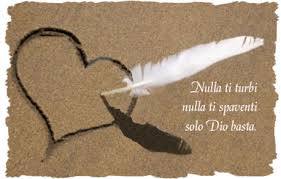 